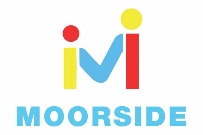 EYFS Mindfulness Activities“Mindfulness is one strategy that can reduce stress. Mindfulness is a way of being. Practicing mindfulness means paying attention to what's happening in the moment and accepting those experiences and feelings without judgment.”Here are some activities that the children can do with help from the adults at home. Follow the instructions and allow the children time to really focus on the activity. Building time into everyday to be calm and mindful helps children (and adults!) to deal with other pressures.Practice kind thoughts by prompting your child to think of 5 people they’d like to send kind wishes toBang on a pot/pan and invite your child to signal to you when they no longer hear the sound ‘hanging’ the airBlow bubbles ‘slo-mo’ style, emphasizing a big deep breath in through the nose to fill the bubble… and out through the mouth as slow as possibleSqueeze and let go, tensing different muscles in the body for 5 seconds and then slowing releasingTune into the body by getting down on your child’s level and feeling each other’s heartbeatsFocus on breathing by building ‘Elsa’ ice sculptures’ by taking in a deep breath (don’t forget to smell the ‘chocolate fountain on coronation day!) and then slowly blowing out to create amazing ice creationsHave a ‘mindful’ snack by describing the smell, texture and taste of the foodTry this ‘Rainbow’ guided meditation to wind down at bedtimeExplore textures in nature, take a walk to collect several different objects and observe/describe how each feelsHave your child give you the ‘weather report’ on how they’re feeling, “I’m dark and cloudy with some raindrop tears coming out”Find shapes in the sky by laying down together and choosing different objects to search for in the cloudsPractice noticing with art. Choose several different utensils and describe how they all feel different on the paperTake a mindful walk pointing out sights and sounds along the way.Explore touch by choosing several objects, then comparing the difference in how they feel dry vs. wetSlow down by having a snack in ‘slow motion’ and taking notice of the taste throughoutExplore smell by inviting your child to help you cook a meal while taking notice of each smell presentTry ‘buddy breathing’ and invite your child to grab a toy/stuffed animal to place on their tummy while they lay down and take slow breaths, in through the nose and out through the mouthExplore emotion by prompting your child to scan their body when experiencing a feeling, and describe where they feel it the most.Try a playful guided meditation togetherUse a happy moment to ‘soak in the good’ by pausing with your child to observe the pleasant physical and emotional feelings presentSit down with your child and ‘colour your feelings’ together depicting each emotion with a new colour“Press the pause button’ together during a tense moment (but not too tense) and check in with how each of you is feeling at that momentListen to some music and see how many different instruments you can each hearTry a body scan together at bedtimeExplore gratitude by going back and forth with your child (for as long as you can!) to name as many things possible that you are grateful for